Paroisse Sainte Marie du Pays de Verneuil19 septembre 202125e dimanche du temps ordinaireChant d’entrée    R. Jésus, tu es le Christ, le Fils du Dieu vivant, Toi seul as les paroles de la vie éternelle !                      Je te suivrai, Jésus, où tu me conduiras, Toi seul es le chemin, la vérité et la vie.1. Prenez mon joug, vivez à mon école, Car je suis doux, je suis humble de cœur.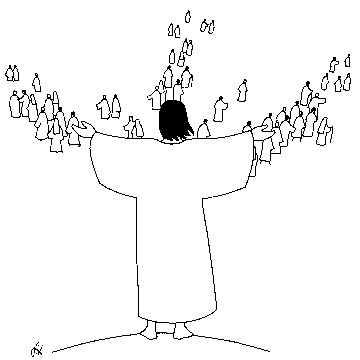 Vous qui peinez, venez à moi,Je vous soulagerai.2. Qui veut me suivre et être mon discipleDoit renoncer à lui-même et au monde.Celui qui perd sa vie pour moiSans fin la sauvera.                      3. De ton côté jaillit l'eau de la grâce.    Tu m'as aimé, pour moi tu t'es livré.    Tu étais mort, tu es vivant     Mon Seigneur et mon Dieu.4. Tu as posé tes yeux sur ma misère,M'as libéré du poids de mon péché.Tu vois mon cœur, oui, tu sais tout,Tu sais bien que je t'aime !Rite pénitentielDe ton peuple rassemblé par ta parole, Seigneur prends pitié, Seigneur prends pitié.De ton peuple sanctifié par ton Esprit, O Christ prends pitié, O Christ prends pitié.De ton peuple racheté par ton sang, Seigneur prends pitié, Seigneur prends pitié.Gloria (alternance chœur/assemblée)Gloire à Dieu au plus haut des cieux et paix sur la terre aux hommes qu’il aime. Nous te louons, nous te bénissons, nous t’adorons, nous te glorifions,  nous te rendons grâce pour ton immense gloire. Seigneur Dieu, Roi du ciel, Dieu, le Père tout-puissant. Seigneur, Fils unique, Jésus Christ, Seigneur Dieu, Agneau de Dieu, le Fils du Père ; toi qui enlèves le péché du monde, prends pitié de nous ; toi qui enlèves le péché du monde, reçois notre prière ; toi qui es assis à la droite du Père, prends pitié de nous. Car toi seul es saint, toi seul es Seigneur, toi seul es le Très-Haut : Jésus-Christ, avec le Saint Esprit, dans la gloire de Dieu le Père. Amen.Lecture du livre de la Sagesse (Sg 2,12.17-20)Ceux qui méditent le mal se disent en eux-mêmes : « Attirons le juste dans un piège, car il nous contrarie, il s’oppose à nos entreprises, il nous reproche de désobéir à la loi de Dieu, et nous accuse d’infidélités à notre éducation. Voyons si ses paroles sont vraies, regardons comment il en sortira. Si le juste est fils de Dieu, Dieu l’assistera, et l’arrachera aux mains de ses adversaires. Soumettons-le à des outrages et à des tourments ; nous saurons ce que vaut sa douceur, nous éprouverons sa patience. Condamnons-le à une mort infâme, puisque, dit-il, quelqu’un interviendra pour lui. » – Parole du Seigneur.Psaume 53  R. Dieu, viens à mon aide !Par ton nom, Dieu, sauve-moi,
par ta puissance rends-moi justice ;
Dieu, entends ma prière,
écoute les paroles de ma bouche.Des étrangers se sont levés contre moi,
des puissants cherchent ma perte :
ils n’ont pas souci de Dieu.Mais voici que Dieu vient à mon aide,
le Seigneur est mon appui entre tous.
De grand cœur, je t’offrirai le sacrifice,
je rendrai grâce à ton nom, car il est bon !Lecture de la lettre de saint Jacques (Jc,3,16-4,3)Bien-aimés, la jalousie et les rivalités mènent au désordre et à toutes sortes d’actions malfaisantes. Au contraire, la sagesse qui vient d’en haut est d’abord pure, puis pacifique, bienveillante, conciliante, pleine de miséricorde et féconde en bons fruits, sans parti pris, sans hypocrisie. C’est dans la paix qu’est semée la justice, qui donne son fruit aux artisans de la paix. D’où viennent les guerres, d’où viennent les conflits entre vous ? N’est-ce pas justement de tous ces désirs qui mènent leur combat en vous-mêmes ? Vous êtes pleins de convoitises et vous n’obtenez rien, alors vous tuez ; vous êtes jaloux et vous n’arrivez pas à vos fins, alors vous entrez en conflit et vous faites la guerre. Vous n’obtenez rien parce que vous ne demandez pas ; vous demandez, mais vous ne recevez rien ; en effet, vos demandes sont mauvaises, puisque c’est pour tout dépenser en plaisirs. – Parole du Seigneur.Évangile de Jésus Christ selon saint Marc (Mc 9, 30-37)En ce temps-là, Jésus traversait la Galilée avec ses disciples, et il ne voulait pas qu’on le sache, car il enseignait ses disciples en leur disant : « Le Fils de l’homme est livré aux mains des hommes ;
ils le tueront et, trois jours après sa mort, il ressuscitera. » Mais les disciples ne comprenaient pas ces paroles et ils avaient peur de l’interroger. Ils arrivèrent à Capharnaüm, et, une fois à la maison, Jésus leur demanda : « De quoi discutiez-vous en chemin ? » Ils se taisaient, car, en chemin, ils avaient discuté entre eux pour savoir qui était le plus grand. S’étant assis, Jésus appela les Douze et leur dit :
« Si quelqu’un veut être le premier, qu’il soit le dernier de tous et le serviteur de tous. » Prenant alors un enfant, il le plaça au milieu d’eux, l’embrassa, et leur dit : « Quiconque accueille en mon nom un enfant comme celui-ci, c’est moi qu’il accueille. Et celui qui m’accueille, ce n’est pas moi qu’il accueille, mais Celui qui m’a envoyé. » – Acclamons la Parole de Dieu.CredoPrière universelle              Seigneur, écoute-nous, Seigneur, exauce-nous. SanctusSaint ! Saint ! Saint, Le Seigneur, Dieu de l’univers !Le ciel et la terre sont remplis de ta gloire. Hosanna au plus haut des cieux.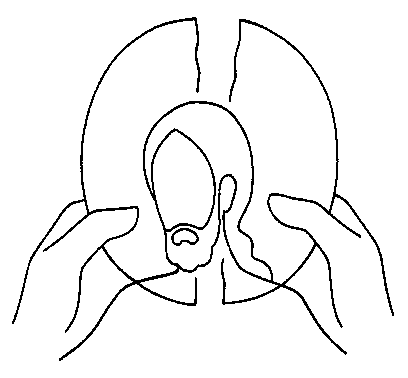 Béni soit celui qui vient au nom du Seigneur. Hosanna au plus haut des cieux.AgnusAgneau de Dieu, qui enlèves le péché du monde, prends pitié de nous.
Agneau de Dieu, qui enlèves le péché du monde, prends pitié de nous.
Agneau de Dieu, qui enlèves le péché du monde, donne-nous la paix.Chant de communion1. Voici le Fils aimé du Père, don de Dieu pour sauver le monde.Devant nous il est là, il se fait proche, Jésus, l’Agneau de Dieu !R/ Recevez le Christ doux et humble, Dieu caché en cette hostie.Bienheureux disciples du Seigneur, Reposez sur son cœur, apprenez tout de lui.2. Jésus, jusqu’au bout tu nous aimes, tu prends la condition d’esclave.Roi des rois, tu t’abaisses jusqu’à terre pour nous laver les pieds.3. Seigneur, comme est grand ce mystère, Maître comment te laisser faire ?En mon corps, en mon âme pécheresse, tu viens pour demeurer.4. Je crois, mon Dieu, en toi j’espère. Lave mes pieds et tout mon être :De ton cœur, fais jaillir en moi la source, l’eau vive de l’Esprit.5. Seigneur, tu m’appelles à te suivre. Viens au secours de ma faiblesse.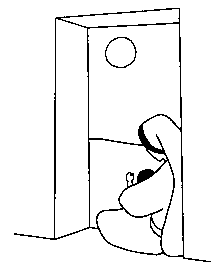 En mon cœur, viens, établis ta demeure, que brûle ton Amour.Chant à la Vierge                 R. Souviens-toi, Marie, du peuple de Dieu, 
                                         Dans son exil sur la terre des vivants.

1. On n’a jamais entendu dire qu’aucun de ceux qui ont eu recours à toi,
Réclamé ton assistance, imploré ton secours, n’ait été abandonné.
2. Animé d’une pareille confiance, ô Vierge des vierges, ô ma Mère,
Je cours vers toi, et gémissant sous le poids de mes péchés, je me prosterne à tes pieds. 
3. O Mère du Verbe incarné, ne méprise pas nos humbles prières,
Mais écoute-les favorablement et daigne les exaucer.